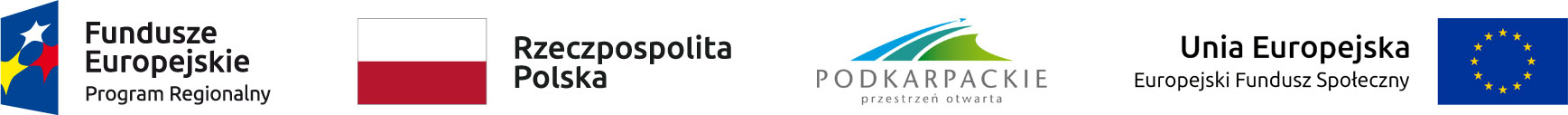 Załącznik nr 2 do Zarządzenia Nr 7/2021Marszałka Województwa Podkarpackiego                                                                                    z dnia 09.02.2021 r.                                                                                                                                     SPRAWOZDANIE OFERTOWEZapytanie ofertowe dot. Organizacji i przeprowadzenia czterech jednodniowych szkoleń 
w formie on-line z zakresu zasady zrównoważonego rozwoju, w terminie od 15 listopada 2021 r. do 26 listopada 2021 r. dla pracowników zaangażowanych w realizację  RPO WP w ramach projektu „Wsparcie UMWP w Rzeszowie w związku z realizacją RPO WP w 2021 roku”,  zostało zamieszczone na stronach: https://bip.podkarpackie.pl/index.php/zamowienia-publiczne/ponizej-30-tys-euro/5645-organizacja-i-przeprowadzenie-czterech-jednodniowych-szkolen-w-formie-on-line-z-zakresu-zasady-zrownowazonego-rozwoju-w-terminie-od-15-listopada-2021-r-do-26-listopada-2021-r https://bazakonkurencyjnosci.funduszeeuropejskie.gov.pl/ogloszenia/69677Porównanie ofert:Za najkorzystniejszą uznano ofertę (nazwa firmy, siedziba firmy, uzasadnienie wyboru): AKADEMIA EUROKADRY Centrum Szkoleń Administracji Publicznej Piotr Lewandowski, ul. Ratuszowa 11, 03-450 Warszawa. Zamawiający dokonał wyboru najkorzystniejszej oferty, która uzyskała najwyższą końcową liczbę punktów w skali od 0 do 100 pkt. Oferta spełnia wymagania Zamawiającego i jest zgodna ze Szczegółowym opisem przedmiotu zamówienia.Zatwierdzam wybór oferty: Lp.Oferta wykonawcy/dostawcy (nazwa wykonawcy/dostawcy)Data wpłynięcia oferty do Zamawiającego Kryterium (obligatoryjne): cena oferty (brutto)Kryterium: doświadczenie treneraPodsumowanie1AKADEMIA EUROKADRY Centrum Szkoleń Administracji PublicznejPiotr Lewandowskiul. Ratuszowa 11, 03-450 Warszawa23.09.2021r.11 860,00 zł =40 pkt.60 pkt.100 pkt.Imię i nazwisko pracownika merytorycznego:Ewelina FugasData, czytelny podpis: 27.09.2021 r. Ewelina FugasGłówny Specjalista Departament Organizacyjno-PrawnyImię i nazwisko Wnioskodawcy:Helena DzieciuchData, czytelny podpis: 28.09.2021 r.Helena DzieciuchZastępca Dyrektora Departamentu Organizacyjno-PrawnegoImię i nazwisko Beneficjenta lub Zamawiającego:Lesław MajkutData, czytelny podpis: 29.09.2021Z up. Marszałka WojewództwaLesław MajkutDyrektor Departamentu Organizacyjno-PrawnegoSekretarz Województwa Podkarpackiego